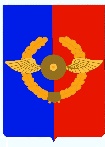 Российская ФедерацияА Д М И Н И С Т Р А Ц И Я Среднинского городского поселенияУсольского муниципального районаИркутской областиПОСТАНОВЛЕНИЕОт 04.04.2024 г.                                                                                      № 24р.п. СреднийО порядке составления и ведения кассового плана бюджета Среднинского городского поселения Усольского муниципального района Иркутской областиВ соответствии со статьей 217.1 Бюджетного кодекса Российской Федерации, руководствуясь статьей 31 Положения о бюджетном процессе  Среднинского городского поселения Усольского муниципального района Иркутской области, утвержденным решением Думы Среднинского городского поселения Усольского муниципального района Иркутской области от 30 июня 2022 года № 190 «Об утверждении Положения о бюджетном процессе в Среднинском городском поселении Усольского муниципального района Иркутской области» (в редакции от 31 января 2024 года № 49), статьями 23, 47 Устава Среднинского муниципального образования, администрация Среднинского городского поселения Усольского муниципального района Иркутской областиП О С Т А Н О В Л Я Е Т:1.Утвердить Порядок составления и ведения кассового плана исполнения бюджета Среднинского городского поселения Усольского муниципального района Иркутской области (прилагается).2. Настоящее постановление вступает в силу с даты его официального подписания и распространяется на правоотношения, возникшие при составлении и исполнении бюджета Среднинского городского поселения Усольского муниципального района Иркутской области с 1 января 2023 г.3. Опубликовать данное постановление в газете «Информационный
бюллетень городского поселения Среднинского муниципального
образования» и на официальном сайте администрации Среднинского
городского поселения Усольского муниципального района Иркутской
области в сети Интернет http://srednyadm.ru. 4. Контроль за исполнением настоящего постановления оставляю за собой.Глава Среднинского городского поселения Усольского муниципального района                                       М.А. Семёнова ИСПОЛНИТЕЛЬ:Главный инспектор попланированию иформированию бюджета          __________    __________ А.А. Шмалькот. 89025760245СОГЛАСОВАНО: Главный специалист поюридическим вопросам и нотариальным действиям         __________   ____________ А.В. ШегнагаевРАССЫЛКА:1 экз. – печать;1 экз. – сайт;1 экз. – бухгалтерия.Электронная версия правового акта и приложений к нему соответствует бумажному носителю.                                                                                  Приложение
к постановлению администрации 
Среднинского городского поселения Усольского муниципального района Иркутской области 
от 04.04.2024 г. № 24 
ПОРЯДОК
составления и ведения кассового плана
исполнения бюджета Среднинского городского поселения Усольского муниципального района Иркутской области1. Общие положения1.1. Настоящий Порядок разработан в соответствии со статьей 217.1 Бюджетного кодекса Российской Федерации и определяет порядок составления, ведения кассового плана, а также устанавливает состав и сроки представления главными администраторами доходов бюджета Среднинского городского поселения Усольского муниципального района Иркутской области (далее – главные администраторы доходов), главными администраторами источников финансирования дефицита бюджета Среднинского городского поселения Усольского муниципального района Иркутской области (далее – главные администраторы источников финансирования дефицита), главными распорядителями средств бюджета Среднинского городского поселения Усольского муниципального района Иркутской области (далее – главные распорядители) сведений, необходимых для составления и ведения кассового плана. 1.2. Кассовый план составляется и ведется ведущим специалистом администрации по бюджетно – финансовой политике на текущий финансовый год по квартально в течение 25 рабочих дней со дня опубликования Решения Думы Среднинского городского поселения Усольского муниципального района Иркутской области о бюджете Среднинского городского поселения Усольского муниципального района Иркутской области на текущий финансовый год и плановый период на бумажном носителе.1.3. Кассовый план утверждается Главой Среднинского муниципального образования.2. Состав кассового плана2.1. Кассовый план составляется по форме согласно приложению № 1 к данному Порядку.2.2. В кассовый план включаются: показатели кассового плана по доходам бюджета Среднинского городского поселения Усольского муниципального района Иркутской области муниципального образования; показатели кассового плана по расходам бюджета Среднинского городского поселения Усольского муниципального района Иркутской области; показатели кассового плана по источникам финансирования дефицита бюджета Среднинского городского поселения Усольского муниципального района Иркутской области.2.3. Показатели кассового плана по доходам бюджета Среднинского городского поселения Усольского муниципального района Иркутской области отражают прогноз кассовых поступлений в бюджет Среднинского городского поселения Усольского муниципального района Иркутской области в текущем финансовом году и включают в себя следующие группы: налоговые и неналоговые доходы; безвозмездные поступления.2.4. Показатели кассового плана по расходам бюджета Среднинского городского поселения Усольского муниципального района Иркутской области отражают прогноз кассовых выплат из бюджета по главным распорядителям в соответствии с распределением бюджетных ассигнований и лимитов бюджетных обязательств, утвержденных Решением Думы Среднинского городского поселения Усольского муниципального района Иркутской области о бюджете на текущий финансовый год.Показатели кассового плана по расходам формируются на основании сводной бюджетной росписи по расходам и прогноза кассовых выплат из бюджета Среднинского городского поселения Усольского муниципального района Иркутской области, представленных главными распорядителями.2.5. Показатели для кассового плана по источникам финансирования дефицита бюджета Среднинского городского поселения Усольского муниципального района Иркутской области формируются на основании сводной бюджетной росписи по источникам финансирования дефицита бюджета Среднинского городского поселения Усольского муниципального района Иркутской области и прогноза кассовых поступлений и кассовых выплат по источникам финансирования дефицита бюджета Среднинского городского поселения Усольского муниципального района Иркутской области на текущий финансовый год и включают в себя: суммы по привлечению заемных средств; кассовые выплаты по погашению долговых обязательств; средства от продажи акций и иных форм участия в капитале, находящихся в собственности; объём средств, направляемых на исполнение муниципальных гарантий;  кассовые выплаты на предоставление бюджетных кредитов; суммы от возврата бюджетных кредитов; изменение остатков средств на счетах по учёту средств бюджета.3. Порядок составления кассового плана бюджета Среднинского городского поселения Усольского муниципального района Иркутской области3.1. Главные администраторы доходов в течение 10 рабочих дней со дня опубликования Решения Среднинского городского поселения Усольского муниципального района Иркутской области о бюджете представляют показатели кассового плана по доходам с разбивкой по квартально:
прогноз поступлений налоговых и неналоговых доходов, прогноз поступлений безвозмездных поступлений в бюджет по форме согласно приложению № 2;3.2. Ведущий специалист администрации по бюджетно – финансовой политике в течение 5 рабочих дней анализирует представленные главными администраторами сведения по распределению кассовых поступлений по году, при необходимости проводит соответствующую работу с главными администраторами доходов по их уточнению и формирует кассовый план по форме согласно приложению № 1.3.3. Показатели кассового плана по расходам формируются на основании сводной бюджетной росписи по расходам и прогноза кассовых выплат из бюджета, представленных главными распорядителями. Главный распорядитель представляет  ведущему специалисту администрации по бюджетно – финансовой политике прогноз кассовых выплат из бюджета Среднинского городского поселения Усольского муниципального района Иркутской области по форме согласно приложению № 3 в течение 10 рабочих дней со дня подписания уведомления о бюджетных ассигнованиях и лимитах бюджетных обязательств на текущий год и плановый период, утвержденных решением Думы Среднинского городского поселения Усольского муниципального района Иркутской области о бюджете Среднинского городского поселения Усольского муниципального района Иркутской области на бумажном носителе.3.4 Показатели для кассового плана по источникам финансирования дефицита бюджета Среднинского городского поселения Усольского муниципального района Иркутской области формируются на основании сводной бюджетной росписи по источникам финансирования дефицита бюджета Среднинского городского поселения Усольского муниципального района Иркутской области на текущий финансовый год по форме согласно приложению № 4.3.5 Ведущим специалистом администрации по бюджетно – финансовой политике формирует проект кассового плана по форме согласно приложению № 1. 4. Сбалансированность кассового плана4.1. В случае возникновения кассовых разрывов ведущий специалист администрации по бюджетно – финансовой политике рассматривает возможность перенесения части расходов на более поздний период.Главные распорядители средств бюджета плановые показатели кассового плана по кварталам определяют, как 1/4 годовых назначений. Исключение составляют расходы на оплату коммунальных услуг, оплату противопожарных и ремонтных работ, расходов на инвестиционную деятельность.4.2. При недостаточности мер, указанных в пункте 4.1. показатели кассового плана по расходам ведущий специалист администрации по бюджетно – финансовой политике приводит в соответствие с показателями кассового плана по доходам.5. Уточнение кассового плана с учётом фактического исполнения5.1. Ведущий специалист администрации по бюджетно – финансовой политике по итогам квартала до 10 числа месяца следующего за отчетным кварталом осуществляет уточнение кассового плана с учётом его фактического исполнения за истекший квартал. Не исполненный остаток лимитов бюджетных обязательств переходит на следующий квартал по соответствующей бюджетной классификации при предоставлении главным распорядителем сведений о внесении изменений в кассовый план.5.2. В случае отсутствия сведений о неисполненных объёмах кассовых выплат отклонения по показателям переносятся на 4 квартал.6. Внесение изменений в кассовый план6.1. В кассовый план могут быть внесены изменения в следующих случаях: внесение изменений в Решение Думы Среднинского городского поселения Усольского муниципального района Иркутской области о бюджете Среднинского городского поселения Усольского муниципального района Иркутской области; внесение изменений в сводную бюджетную роспись Среднинского городского поселения Усольского муниципального района Иркутской области.6.2. В случае внесения изменений и дополнений в решение о бюджете Среднинского городского поселения Усольского муниципального района Иркутской области и в сводную бюджетную роспись:- главные администраторы доходов, главные распорядители средств бюджета Среднинского городского поселения Усольского муниципального района Иркутской области вносят изменения в кассовый план по форме согласно приложениям № 3 и № 4.Ведущий специалист администрации по бюджетно – финансовой политике в течение 3 рабочих дней рассматривают представленные сведения на предмет оптимальности распределения кассовых выплат по квартально и при необходимости проводят соответствующую работу с главными распорядителями по корректировке сведений для кассового плана.6.3. При внесении изменений в сводную бюджетную роспись, не влекущих изменения общего объёма расходов по главному распорядителю, главный распорядитель вносит изменения в кассовый план в пределах утверждённых ему кассовых выплат в целом в разрезе кварталов.6.4. В случае поступления из областного бюджета субсидий, субвенций и иных межбюджетных трансфертов, сверх утверждённых в текущем финансовом году решением о бюджете Среднинского городского поселения Усольского муниципального района Иркутской области, в кассовом плане по доходам указанные средства отражаются в периоде их фактического поступления из областного бюджета, в кассовом плане по расходам - в периодах планируемых кассовых выплат.Глава Среднинского городского поселения Усольского муниципального района Иркутской области                                                                                М.А. Семёнова                                                                                                                                                                                                                                                    Приложение № 1к Порядку составления и ведения кассового плана исполнения бюджета Среднинского городского поселения Усольского муниципального района Иркутской области«УТВЕРЖДАЮ»                                                                            Глава Среднинского городского поселения Усольского муниципального района Иркутской области ______________               ________________(подпись)                             (Ф.И.О.)        .«___»______________20___г.м.п.Кассовый план бюджета Среднинского городского поселения усольского муниципального района иркутской области НА 20___ ГОД		Единица измерения: руб.Исполнитель_________________ _____________ ___________________________                           (должность)          (подпись)                        (Ф.И.О.)Приложение № 2к Порядку составления и ведения кассового плана исполнения бюджета Среднинского городского поселения Усольского муниципального района Иркутской области«УТВЕРЖДАЮ»                                                                            Глава Среднинского городского поселения Усольского муниципального района Иркутской области ______________               ________________(подпись)                             (Ф.И.О.)        .«___»______________20___г.м.п.ПРОГНОЗ КАССОВЫХ ПОСТУПЛЕНИЙВ БЮДЖЕТ Среднинского городского поселения Усольского муниципального района иркутской области НА 20__ ГОД___________________________________________________(наименование главный администратор доходов бюджета городского поселения)                                                                                                                                                                                                      Единица измерения: руб.Исполнитель  _________________  _____________  ___________________________                                       (должность)                     (подпись)                            (Ф.И.О.)                                                                                                                                                                                                                                                                                                                                                                                                                                                                                              Приложение № 3к Порядку составления и ведения кассового плана исполнения бюджета Среднинского городского поселения Усольского муниципального района Иркутской области«УТВЕРЖДАЮ»                                                                            Глава Среднинского городского поселения Усольского муниципального района Иркутской области ______________               ________________(подпись)                             (Ф.И.О.)        .«___»______________20___г.м.п.ПРОГНОЗ КАССОВЫХ ВЫПЛАТИЗ БЮДЖЕТА Среднинского городского поселения усольского муниципального района иркутской области НА 20__ ГОД_____________________________________________________________  (наименование главного распорядителя средств бюджета городского поселения)                                                                                                                                                                                                                                           Единица измерения: руб.Исполнитель  _________________  _____________  ___________________________                                       (должность)                     (подпись)                            (Ф.И.О.)                                                                                                                                                                                                                                                   Приложение № 4к Порядку составления и ведения кассового плана исполнения бюджета Среднинского городского поселения Усольского муниципального района Иркутской области«УТВЕРЖДАЮ»                                                                            Глава Среднинского городского поселения Усольского муниципального района Иркутской области ______________               ________________(подпись)                             (Ф.И.О.)        .«___»______________20___г.м.п.ПРОГНОЗ КАССОВЫХ ПОСТУПЛЕНИЙ В БЮДЖЕТ  И КАССОВЫХ ВЫПЛАТ ИЗ БЮДЖЕТА ПО ИСТОЧНИКАМ ФИНАНСИРОВАНИЯ ДЕФИЦИТА НА 20 ___ ГОД___________________________________________________________________________________  (наименование главного администратора источников финансирования дефицита бюджета городского поселения)                                                                                                                                                                                                                                                                                                                                                                                                                                                                                Единица измерения: руб.Исполнитель  _________________  _____________  ___________________________                                       (должность)                     (подпись)                            (Ф.И.О.)Наименование показателя  Утверждено по бюджетуПрогноз исполнения бюджета на годПРОГНОЗ ИСПОЛНЕНИЯПРОГНОЗ ИСПОЛНЕНИЯПРОГНОЗ ИСПОЛНЕНИЯПРОГНОЗ ИСПОЛНЕНИЯОтклонения от утвержденного бюджетаНаименование показателя  Утверждено по бюджетуПрогноз исполнения бюджета на год1 квартал2 квартал3 квартал4 квартал12345678ДОХОДЫ, всегоНалоговые и неналоговые доходы Безвозмездные поступления всего, в том числе:РАСХОДЫ, всегов том числе:целевые средствафедерального бюджетаЦелевые средства областного бюджетаЦелевые средства районного бюджетаИсточники внутреннего финансирования дефицита бюджета, всегов том числеОстаток на начало годаНаименование групп, подгрупп, статей и подстатей доходовКод доходов в соответствии с бюджетной классификацией РФСумма на год, всегов том числе:в том числе:в том числе:в том числе:Наименование групп, подгрупп, статей и подстатей доходовКод доходов в соответствии с бюджетной классификацией РФСумма на год, всего1 квартал2 квартал3 квартал4 кварталНаименование главного распорядителя (распорядителя) бюджетных средствраз-делаподразделацелевой статьивида расходовоперации сектора государственного управлениядоп. классификацияИтого за год1 квартал2 квартал3 квартал4 кварталКод главного администратора источников финансирования дефицита бюджета Код источников финансирования дефицита бюджета в соответствии с бюджетной классификацией РФПрогноз поступлений и выплат на год – всегоИтого за год1 квартал2 квартал3 квартал4 кварталИТОГО